Details of VET Certificate IV or higher for secondary students  This form is used to assist schools in providing information about Certificate IV or higher programs to the School Curriculum and Standards Authority where student enrolments have been recorded. The basis for gathering this information is for the Authority to gain an understanding of the structures and context for the delivery and assessment of VET programs at higher AQF levels. This form may be also be used to provide information to VET regulators or to provide responses to other stakeholders. Schools are encouraged to refer to the Department of Training and Workforce Development VET qualifications register for secondary school students for advice on the suitability of qualifications for secondary students. The link to the register can be accessed here: 
http://www.dtwd.wa.gov.au/training-providers-and-schools/vet-schoolsPlease provide details of any Certificate IV or higher qualifications that students are enrolled in on this form and return to the Authority at vetinfo@scsa.wa.edu.au by 4.30 pm on Friday, 14 September 2018.Add additional rows as required.Section 1: Qualification delivery arrangementsTick () the appropriate box. Add additional rows as required. 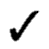 Tick () the appropriate box. Add additional rows as required. Tick () the appropriate box. Add additional rows as required. Tick () the appropriate box. Add additional rows as required. Tick () the appropriate box. Add additional rows as required. Section 2: Qualification requirementsWhat are the training package entry requirement/s for this qualification?  Does the school/RTO require any additional entry requirements? If so, what are they?Provide SIRS report CSE029 as an attachment for each individual qualification.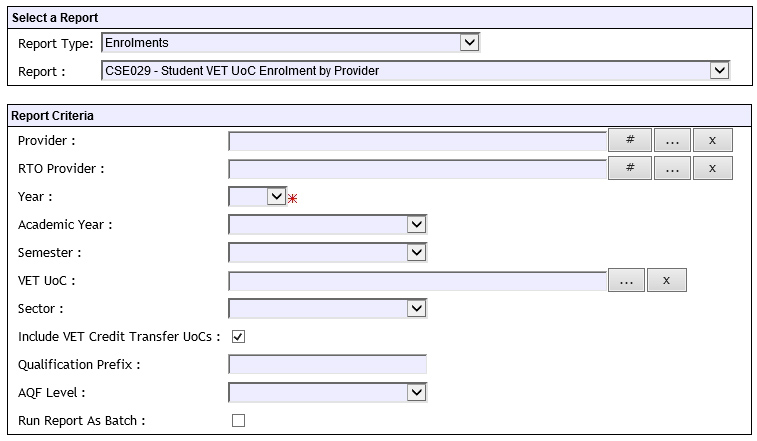 Section 3: Student characteristicsHow many students intending to enrol or already enrolled in this Certificate IV or higher have previously: Section 4: Industry/employer partners and Workplace LearningWill the students be undertaking Workplace Learning in conjunction with these qualifications?If yes, will the students be enrolled in the Authority-developed Work Place Learning (ADWPL) program? If no, please provide reason, e.g. not a requirement of the qualification; for example, the student has no capacity to undertake this within their current workload. Specify which qualification.Details of industry/employer partners, if applicable.School nameSchool codeSchool codeSchool codeSchool codeQualification codeQualification titleNumber of student enrolmentsStudent year level RTO nameRTO codeQualification codeTraining delivery location Training delivery location Training delivery location Training delivery location Training delivery location Qualification codePrivate RTO TAFE SchoolWorkplaceOther (please specify)Qualification codeDelivery arrangement Delivery arrangement Delivery arrangement Delivery arrangement Delivery arrangement Qualification codeProfile AuspiceFee-for- serviceSchool-based traineeship/ apprenticeshipOther (please specify)Qualification codeDelivery modeDelivery modeDelivery modeDelivery modeQualification codeFace-to-faceOnlineWorkplaceOther (please specify)Qualification codeDuration of program: (school year)Duration of program: (school year)Duration of program: (school year)Duration of program: (school year)Duration of program: (school year)Qualification codeLess than 1 year1 year2 yearsMore than 2 yearsQualification to be completed by the end of Year 12 – Yes/NoQualification codeDelivery hoursDelivery hoursDelivery hoursDelivery hoursDelivery hoursDelivery hoursQualification code1 day per week2 days per week3 days per weekBlock deliveryBlock deliveryBlock deliveryQualification codeHoursHoursHoursBlock/sWeeksHourscompleted/enrolled in qualifications in a related training package?completed/enrolled in industry related work experience?YesNoYesNo